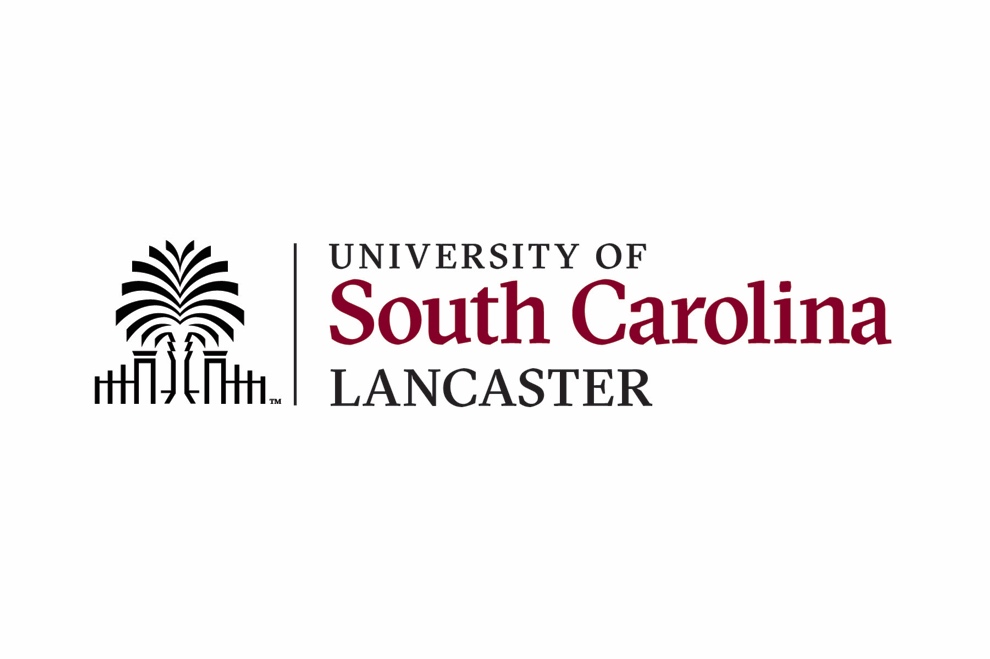 Faculty Information Form{insert current year}This information is requested of each faculty member at USCL in order to update professional files (as mandated by the Southern Association of Colleges and Schools), and as a part of the annual review of faculty, a process which includes both a peer and an administrative review (as mandated by University Policy). Information included in the Scholarship and Service (but NOT Teaching/Librarian Effectiveness) sections may be pulled and compiled for campus and Palmetto College reporting purposes, unless requested otherwise in writing by the faculty member.Name of Faculty ______________________________________________________________________________________Academic division of faculty member ______________________________________________________________Please select the one category most appropriate for your faculty status: Tenure-track / tenured / visiting faculty  Tenure-track faculty undergoing first year review Tenured faculty undergoing post-tenure review (must include previous six years of professional activities)  Full-time instructor (reviewed with scholarship component) Full-time instructor (reviewed without scholarship component)Professional ActivitiesJanuary 1, {insert current year} - December 31, {insert current year}Please include information from the current calendar year only. For a description of the current criteria for each of the areas below, please refer to the most recent edition of the Palmetto College Campuses Faculty Manual. For more specific guidelines on completing this form, see the faculty resources available on the USCL website. Effectiveness as a Teacher and/or Librarian:  Scholarship:  Service: Optional Personal Statement: 